相談者（所有者）相談者（所有者）氏　　名（ふりがな）　（ふりがな）　相談地（申出対象地）相談地（申出対象地）地　　番豊中市豊中市現況説明図（申出区域について道路、敷地境界、工作物の有無等の現況を示すもの）現況説明図（申出区域について道路、敷地境界、工作物の有無等の現況を示すもの）現況説明図（申出区域について道路、敷地境界、工作物の有無等の現況を示すもの）現況説明図（申出区域について道路、敷地境界、工作物の有無等の現況を示すもの）現況説明図（申出区域について道路、敷地境界、工作物の有無等の現況を示すもの）※上枠内に申出区域を図示したうえで、下記必要記載事項（例）を参考に該当するものについて図示してください（位置や各寸法は概ねのもので可）。※上枠内に申出区域を図示したうえで、下記必要記載事項（例）を参考に該当するものについて図示してください（位置や各寸法は概ねのもので可）。※上枠内に申出区域を図示したうえで、下記必要記載事項（例）を参考に該当するものについて図示してください（位置や各寸法は概ねのもので可）。※上枠内に申出区域を図示したうえで、下記必要記載事項（例）を参考に該当するものについて図示してください（位置や各寸法は概ねのもので可）。※上枠内に申出区域を図示したうえで、下記必要記載事項（例）を参考に該当するものについて図示してください（位置や各寸法は概ねのもので可）。必要記載事項（例）必要記載事項（例）必要記載事項（例）必要記載事項（例）詳細➀道路等道路等道路等申出区域に接している道路等の位置を記載。②申出区域への出入口申出区域への出入口申出区域への出入口普段申出区域に出入りしている位置を記載。③敷地境界にある塀等（フェンス、コンクリートブロック等）またはその他境界を示すもの（側溝等）敷地境界にある塀等（フェンス、コンクリートブロック等）またはその他境界を示すもの（側溝等）敷地境界にある塀等（フェンス、コンクリートブロック等）またはその他境界を示すもの（側溝等）各境界線にある塀等の種類・高さを記載。塀等が無い場合は、その他境界を示すもの（側溝等）を記載。④建物等建物等建物等位置を示し、用途・寸法を記載。⑤コンクリート等舗装箇所コンクリート等舗装箇所コンクリート等舗装箇所コンクリート等で舗装している位置を斜線　　　で表記し、種類・寸法を記載。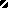 